VINE UNIVERSITY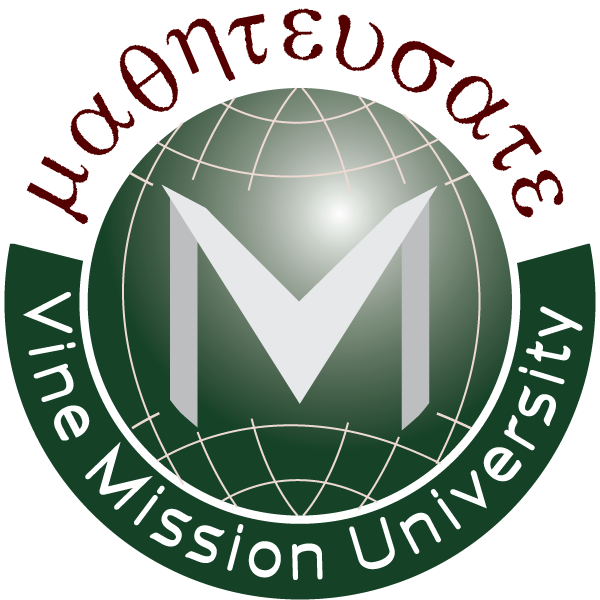   		            Admission Document Check List 입학서류 점검표공롱서류 (Common Documents)1.	Application (입학원서)(온라인접수가능)2.	Transcript (최종학교 성적 증명서)3.	Graduate Certificate (최종학교 졸업 증명서)4.	Two Passport Color Photographs (명함판 사진(2”x2”) 2매)5.	Pastor’s Referral (목회자 추천서) – Vine 양식6.	Leader or Teacher’s Referral (지도자, 서임자 추천서) – Vine 양식7.	Personal Testimony (본인의 신앙 간증서) – 직접작성8.	Affirmation Statements (서언서약서) – Vine 양식9.	Scholarship Application (장학금신청서) (해당자에 한함)10	Application Fee $50 (원서 접수비)11.	Enrollment Agreement (등록계약서) – Vine 양식12.	School Fact Sheet (학교 현황 확인서) – Vine 양식13.	STRF (Student Tuition Recovery Fund) – Vine 앙식FI(유학생) 신입, 공롱서류(Basic Documents for FI Student)1.	Statement of Financial Support (재정 보증서) – Vine양식2.	Bank Statements (은행 잔고 증명서) – 해당은행 양식		(싱글 & 부부 $12,400 이상, 부양가족 1인당 $4,000씩 추가)3.	Passport Copy (여권 복사본) (동반 가족 모두)4	I-20 Request (1-20발급 신청서)5.	Insurance Policy (해외유학생 보험 가입증명서) (등록 시 제출)FI(유학생) Transfer 추가 서류(Additional Documents for FI Student)1.	Current School 기족학교 I-20 Copy (Full Pages)2.	I-20 Transfer Application (전학 희망 신청서) – SEVIS 담당자, Tel/Fax 정보 포함